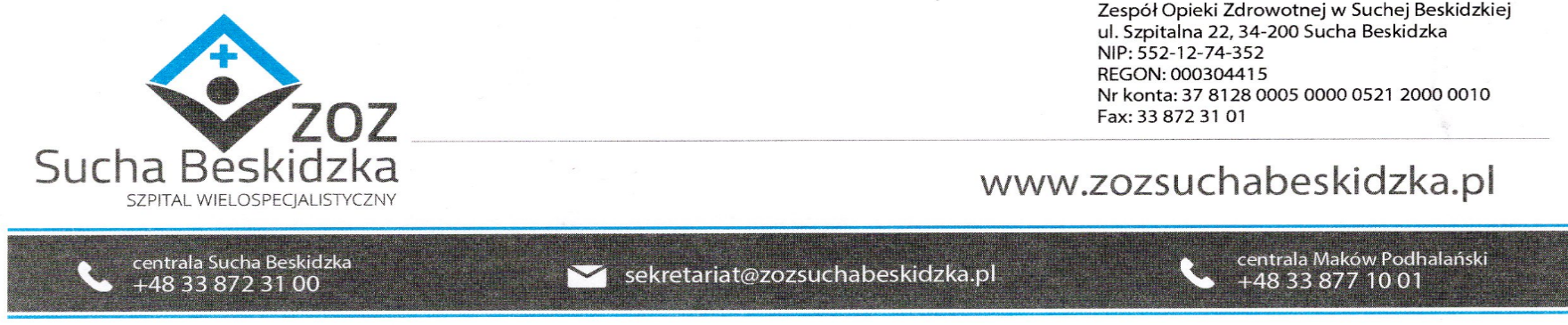 Znak: ZOZ.V.010/DZP/03/23                                             Sucha Beskidzka dnia 08.03.2023r.       Dotyczy: Postępowania na dostawę sprzętu 1x użytku oraz materiałów medycznych: ZOZ.V.010/DZP/03/23.                         Dyrekcja Zespołu Opieki Zdrowotnej w Suchej Beskidzkiej odpowiada na poniższe pytania:Czy Zamawiający w Pakiecie 26 w pozycji 2 (w związku ze zmianą wprowadzoną przez producenta w zestawie dotychczas stosowanym przez Zamawiającego) dopuści zestaw wyposażony w strzykawkę luer-lock 30 ml; zestaw spełniający pozostałe wymagania SWZ.Odp. Zamawiający dopuszcza.Czy Zamawiający w Pakiecie 26 w pozycji 3 dopuści rurki o średnicach zewnętrznych: - dla rozmiaru 6,0 – 9,2 mm- dla rozmiar 7,0 – 10,6 mm- dla rozmiaru 8,0 – 11,7 mm- dla rozmiaru 9,0 – 12,9 mm; rurki spełniające pozostałe wymagania SWZ.Odp. Zamawiający dopuszcza.Czy Zamawiający w Pakiecie 26 w pozycji 3 wyrazi zgodę na zmianę zakresu wymaganych rozmiarów tj. będzie wymagać dwóch rozmiarów: 7,0 lub 8,0 mm.Odp. Zamawiający dopuszcza.Czy Zamawiający w Pakiecie 26 wyrazi zgodę na wykreślenie pozycji 4 (z racji na zakończoną produkcję opisanego produktu).Odp. Zamawiający podtrzymuje zapisy SWZ. Proszę wycenić w/w pozycję ostatnią ceną i zaznaczyć ten fakt pod pakietem.Czy Zamawiający w Pakiecie 26 w pozycji 4 dopuści Wyskalowaną, zbrojoną rurkę tracheostomijną mankietem niskociśnieniowym, z regulowanym położeniem kołnierza, posiadającą element umożliwiający przesuwanie kołnierza wzdłuż i wokół osi rurki; wykonaną z czystego silikonu,  z mankietem niskociśnieniowym, posiadającą centymetrowe znaczniki głębokości, oznaczenie na kołnierzu średnicy wew. i zew. długości, rodzaju i średnicy mankietu; samoblokujący się mandryn z otworem na prowadnicę Seldingera; łącznik 15mm; w zestawie z opaska do mocowania/Rurka sterylna. Rozmiary:Śr. wew. (mm) / Śr. zew. (mm) / Długość (mm)6,0 / 9,2 / 1107,0 / 10,6 / 1209,0 / 12,9 / 1408,0 / 11,7 / 130Odp. Zamawiający dopuszcza.Czy Zamawiający w Pakiecie 26 w pozycji 4 wyrazi zgodę na zmianę zakresu wymaganych rozmiarów tj. będzie wymagać dwóch rozmiarów: 7,0 lub 8,0 mm.Odp. Zamawiający dopuszcza.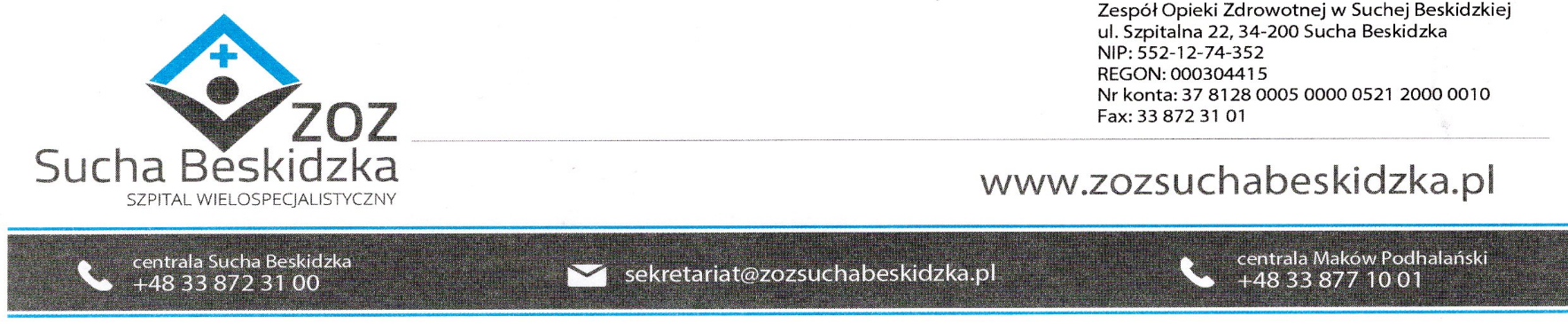 